5.A ČESKÝ JAZYK Nové učivo - SLOVESA – ZPŮSOB PODMIŇOVACÍ   UČ  Český jazyk – přečti si ( několikrát) poučky str.97Do ČJ –D sešitu napiš  97/3PS Český jazyk 5,2. díl – povinné 30/1,2,4dobrovolné 30/3 Opakování -     PS Procvičování pravopisu  str.. 50 celá                            PS Český jazyk   31/2  , 32a/5 ,  32b/7                             dobrovolně  31/1 , 32b/8POZOR !!    ( MÍSTO TESTU)                                                                                                                                                                    K oznámkování  vyfoť a pošli vypracované cvičení  PS Český jazyk 32a/ 5 a 32b/ 7.                           Pošli na můj WatsApp nebo  e mail  ( cermakova@skolanavalech.ch)   -   do pátku 17.4. MATEMATIKANové  - DESETINNÁ ČÍSLA  - NÁSOBENÍ a DĚLENÍ  DESETINNÝCH ČÍSEL 10 A 100  UČ Matematika -  PŘEČTI SI  str. 135, 136,137,140,141 – ČERVENÉ POUČKYdo sešitu M – G  22/6PS Desetinná čísla      str. 12/ 7,8,9,10                                      str. 13 – přečti si poučky v rámečcích a zkus  13/ 1-5Pokud vám něco z nového učiva nepůjde, nebudete chápat, tak cvičení barevně zakroužkujte a ve škole si to vysvětlíme.Opakování   – Písemné sčítání, odčítání    - UČ MATEMATIKA  do sešitu M-Š 9/ 20                         Násobení-  UČ MATEMATIKA  do sešitu M-Š  9/25 a,b  ( pamětně znamená ,že si to nenapíšeš pod sebe, ale opíšeš ,tak jak  to tam je a vypočítáš z hlavy)POZOR!!     (MÍSTO TESTU)                                                                                                                       K oznámkování  vyfoť a pošli vypracované cvičení v sešitu M-Š      9/20 , 9/25                                                     Pošli na můj WatsApp nebo  e mail  ( cermakova@skolanavalech.ch)   -   do pátku 17.4. PŘÍRODOVĚDA LIDSKÉ TĚLO – KOŽNÍ SOUSTAVA, NERVOVÁ SOUSTAVA ( MOZEK, MÍCHA)UČ  - přečti si  str. 61-63PS str. 37   -   k oznámkování vypracuj, vyfoť a pošli do 17.4. VLASTIVĚDA KRAJE ČR – ZLÍNSKÝ, JIHOMORAVSKÝ, KRAJ VYSOČINAUČ přečti si str. 22-27PS str. 17 – 19  ANGLICKÝ JAZYKDalší týden je za námi a tentokrát nás čeká 14. denní úsek plný karantény, bramborové salátu a vajíček.
Pomlázky bohužel letos nedostanou svou šanci a tak nezbývá, než se alespoň v teoretické rovině podívat na Velikonoce v jiných zemích.
Držte se, těšíme se na Vás.
Nezapomeňte, že je stále možné procvičovat online (Duolingo,Umíme Anglicky)

Easter in Britain(zdrojové video zde: https://www.youtube.com/watch?v=3fh6-C3S1hs)Shlédněte video a odpovězte anglicky na následující otázky:
What is the girl’s name?How old is she?What are they doing on Good Friday?What do they eat on Good Friday?When do they go to church?Who is visiting Sarah after church?What is an „Easter egg hunt“? ExplainIs Easter Monday also a holiday?

Spolu s pracovním listem odešlete Vaše odpovědi na e-mail svého učitele anglického jazyka.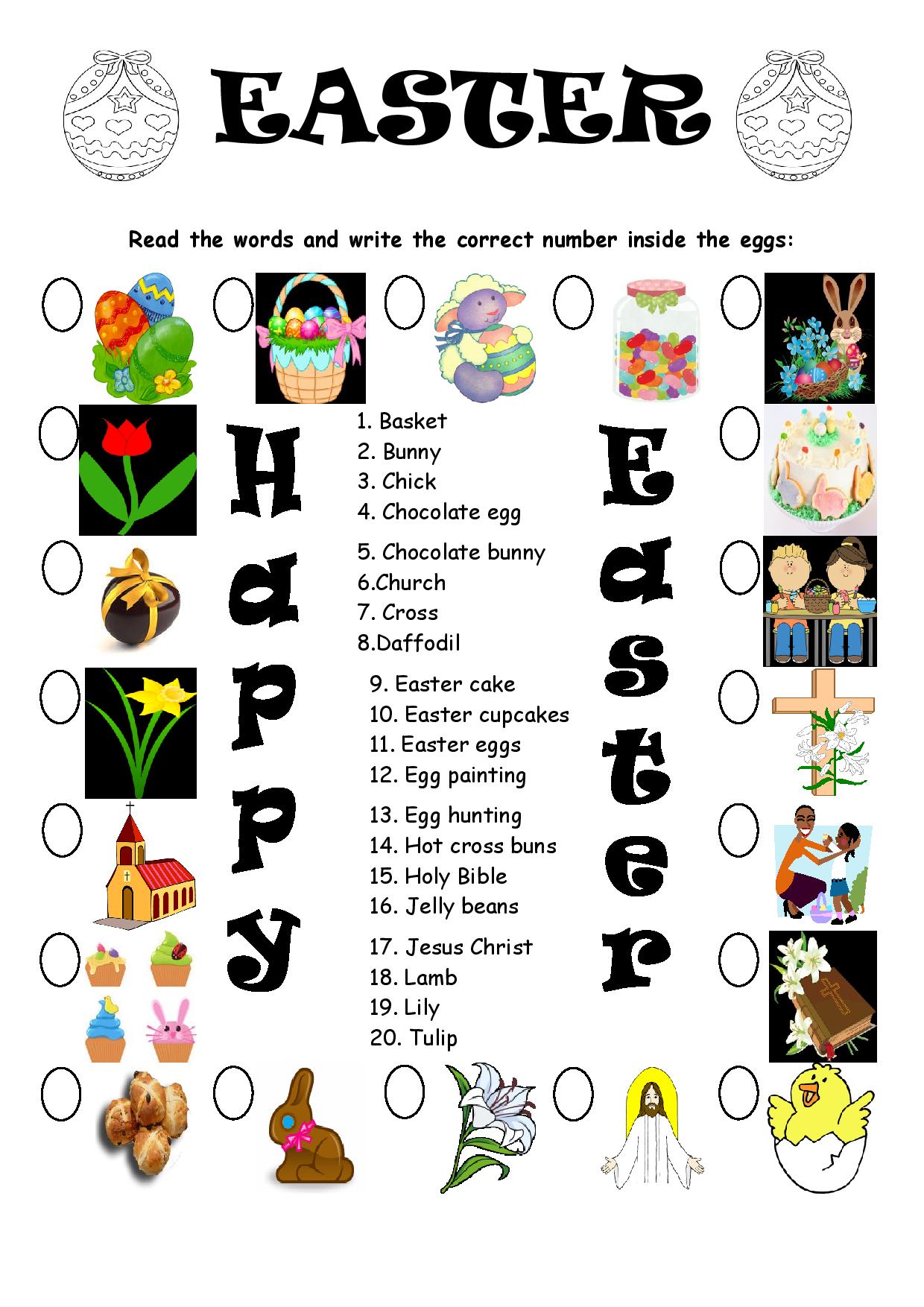 